Direction générale de la santéAppel à projets de recherche-intervention 2020Adaptation et impact du Nutri-Score à la restauration commercialeDossier de candidature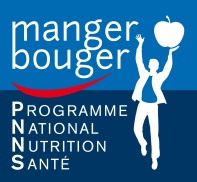 Date limite de soumission : 16 septembre 2020 à 12h00Soumission par voie électronique à l’adresse : DGS-PNNS@sante.gouv.frInformations généralesRésumé du projetFiche signalétique du projetCoordination du projetOrganisme bénéficiaire de la subventionLes partenaires du projetDescriptif du projet (si besoin à joindre dans un document à part en reprenant tous les items suivants)Budget prévisionnel et financement sollicitéUne présentation détaillée du budget est à transmettre sous la forme du tableau figurant en annexe (p.13), à remplir. Elle précisera notamment le montant de l’aide attendue et son affectation.Attention : Le budget doit être présenté en équilibre : le montant prévisionnel des dépenses doit être égal au montant prévisionnel des recettes Le cas échéant, tableau de répartition aux équipes participantes au projet :Dans le cadre d’un projet porté en commun par plusieurs organismes, préciser le montant et les modalités de reversement du financement aux différents organismes associés Délai : 16 septembre 2020 à 12h00Le dossier de candidature doit comprendre l’ensemble des éléments requis et nécessaires à l’évaluation scientifique et technique du projet. Le dossier de candidature est soumis sous forme électronique à l’adresse DGS-PNNS@sante.gouv.fr et sous forme papier à l’adresse : Ministère des Solidarités et de la Santé- Direction générale de la santé- Bureau Alimentation et Nutrition-14 avenue Duquesne- 75007 Paris.La date d’envoi du dossier électronique fait foi. Les dossiers électroniques déposés après échéance du délai de dépôt seront déclarés irrecevables.Un accusé réception du dossier sera délivré, après vérification de sa complétude. Dans le cas où des éléments de nature administrative seraient incomplets sur un dossier, le candidat, informé par courriel disposera de 2 journées pour adresser le correctif.Format électronique à l’adresse DGS-PNNS@sante.gouv.fr Le dossier complet comprend le présent dossier de candidature et son annexe financière (p.13) dûment complétés. Format papier : Un exemplaire original du dossier dûment signé par les personnes responsables avec éventuellement les documents complémentaires devra être reçu par la DGS dans un délai maximum d’une semaine après la date du 16 septembre. Publication des résultatsLes résultats seront communiqués par écrit au coordonnateur du projet et une copie sera adressée aux représentants légaux des établissements gestionnaires des fonds. Les résultats seront publiés sur le site internet du Ministère des Solidarités et de la Santé.ContactsPour toute information relative à l’appel à projets, vous pouvez nous contacter de préférence par voir électronique à l’adresse suivante : DGS-PNNS@sante.gouv.fr.Date et signature :– ANNEXE –BUDGET DU PROJET (année 20…. ou exercice du ………. au ………..)La subvention sollicitée de ……….. € auprès de la DGS représente ….. % du total des produits du projet (montant sollicité/total du budget) x 100Titre du projet :Titre du projet :Coordonnateur du projet :Coordonnateur du projet :Organisme bénéficiaire des fonds :Organisme bénéficiaire des fonds :Type de restauration concernée par ce projet : Type de restauration concernée par ce projet :  Restauration commerciale rapide Restauration commerciale proposant une offre de livraison via un service digital (site internet ou application numérique)Lieu dans laquelle sera mise en place l’expérimentation (ex : restauration commerciale X)Lieu dans laquelle sera mise en place l’expérimentation (ex : restauration commerciale X)Nombre de couverts servis en moyenne dans l’année par jour ouvré par le service de restauration :Au niveau national (si pertinent) :  Nombre de couverts servis en moyenne dans l’année par jour ouvré par le service de restauration :Dans le lieu de l’expérimentation :Région de localisation principale du projet :Région de localisation principale du projet :Montant total du projet :Montant total du projet :Montant (TTC) demandé à la DGS :Montant (TTC) demandé à la DGS :Titre du projet :Résumé du projet : (Maximum 2000 caractères espaces compris – Calibri taille 11)Nom du coordonnateur du projet :Prénom :Titre : Statut/Grade :Adresse / Ville / Code postal :Courriel :Téléphone :Télécopie :Lieu d’exercice du coordonnateur de projet :(Intitulé / Adresse / Ville/ Code postal) :Organisme de rattachement du coordonnateur (Intitulé / Adresse / Ville/ Code postal) :Nature juridique de l’organisme de rattachement (association, organisme public….) :Compétences mobilisées : CV du coordonnateur (à joindre)Nom de l’organisme bénéficiaire :Représentant légal ou personne dûment habilitée Titre / Fonction :Nom :Prénom :Si applicable, veuillez préciser : N° de l’association 
(paru au Journal officiel)et/ou Numéro SIRET (13 chiffres) Adresse :Code postal :Ville :Courriel :Téléphone / Télécopie :Personne chargée du suivi administratif du dossierFonction :Nom :Prénom :Adresse de correspondance :Courriel : Téléphone / Télécopie :Présentation succincte de l’organisme bénéficiaire des fonds NomOrganisme de rattachementTéléphoneCourrielAdresse postaleStatutEquipe 1 Responsable technique impliquéEquipe 2Responsable technique impliquéEquipe 3Responsable technique impliquéContexte dans lequel s’inscrit le projet : Typologie des convives (sexe, âge, CSP…)Lieux de l’expérimentationModalités de coordination entre les partenaires, de pilotage du projet…Objectifs et finalités du projet :Objectifs Perspectives ultérieures du projet (extension possible dans le réseau du demandeur…)Modalités, méthodologie de réalisation du projet, notamment :Compétences de l’équipe chargée de l’expérimentation ;Modalités de calcul du Nutri-Score ; Contrôles internes de qualité, modalités de conservation des éléments des contrôles de calcul du Nutri-Score, de mise à disposition des données de calcul du Nutri-Score aux convives le demandant (ou sur l’application/site internet) ;Modalités d’affichage du Nutri-Score; Modalités d’information et de participation des personnels de cuisine et de service ;Description de la communication prévue visant à attirer l’attention des convives sur le Nutri-Score ;Nombre de convives prévus sur l’ensemble de la durée de l’expérimentation ;Type de données à collecter et modalités de leur collecte ;Modalités de traitement des données ;Indicateurs d’évaluation de processus et de résultats ;Expliciter comment la question des biais liés à la variabilité de l’offre dans le temps et l’espace est prise en comptePlan de réalisation du projet : - Calendrier prévisionnel de mise en œuvre de l’expérimentation et de remise du rapport final- Rôle de chaque acteur impliqué ;- Moyens humains et matériels mobiliséOrganismes associésModalités de reversementMontant prévisionnel à reverserorganisme 1 (préciser)organisme 2 (préciser)organisme 3 (préciser)CHARGES (en €)MontantPRODUITS (en €)MontantCHARGES DIRECTESCHARGES DIRECTESRESSOURCES DIRECTESRESSOURCES DIRECTES60 - Achats70 - Vente de produits finis, de marchandises, prestations de servicesPrestations de servicesAchats matières et fournitures 74 - Subventions d’exploitationAutres fournitures Etat : 61 - Services extérieursMinistère chargé de la santé (DGS)LocationsEntretien et réparation AssuranceConseil(s) régional(aux) / départemental(aux) :Documentation 62 - Autres services extérieurs Rémunérations intermédiaires et honorairesCommunes, communautés de communes ou d'agglomérations:Publicité, publicationDéplacements, missionsServices bancaires, autres63 - Impôts et taxes Impôts et taxes sur rémunération, Organismes sociaux (CAF, etc. détailler)Autres impôts et taxesFonds européens (FSE, FEDER etc.)64- Charges de personnelAgence de services et de paiementRémunération des personnelsAides privées (fondation)Charges sociales Autres établissements publicsAutres charges de personnel75 - Autres produits de gestion courante65- Autres charges de gestion courante  cotisations dons manuels, mécénats66- Charges financières76 - Produits financiers67- Charges exceptionnelles77 - Produits exceptionnels68- Dotation aux amortissements 78 - Reprises sur amortissements et provisions69 – Impôt sur les bénéfices (IS) ; participation des salariés79 – Transfert de chargesCHARGES INDIRECTES RÉPARTIES AFFECTÉES À L'ACTIONCHARGES INDIRECTES RÉPARTIES AFFECTÉES À L'ACTIONRESSOURCES PROPRES AFFECTEES A L'ACTIONRESSOURCES PROPRES AFFECTEES A L'ACTIONCharges fixes de fonctionnementFrais financiersAutresTOTAL DES CHARGES TOTAL DES PRODUITSCONTRIBUTIONS VOLONTAIRESCONTRIBUTIONS VOLONTAIRESCONTRIBUTIONS VOLONTAIRESCONTRIBUTIONS VOLONTAIRES86- Emplois des contributions volontaires en nature87 - Contributions volontaires en nature860-Secours en nature 870-Bénévolat861-Mise à disposition gratuite de biens et services871-Prestations en nature862-Prestations864-Personnel bénévole 875-Dons en natureTOTALTOTAL